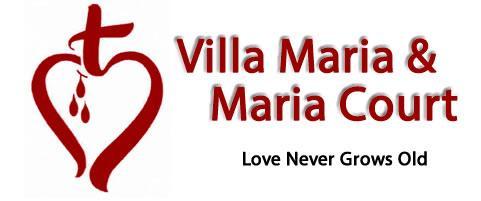 SCHOLARSHIP APPLICATIONNAME: ADDRESS:CITY/STATE/ZIP CODE:PHONE NUMBER:GPA  (A cumulative GPA of 3.0 is required.):What college are you planning to attend?Location: 	Address:	City/State/Zip:	Phone:What major do you plan to pursue?What are your goals?Why are you applying for this scholarship?*Applicant may use additional space on the back of the form or add a page to application        Revised 03/24/2020                                                                 				 VILLA MARIA, INC.116 South Central		Mulvane, Kansas  67110		       (316) 777-1129OUR MISSIONTo imitate the compassion of Jesus by creating a home where aging men and women feel secure, loved and respected.  Where their spiritual, physical, and psychosocial needs are provided for in a Christian, loving atmosphere.Villa Maria, a not-for-profit, 64-bed nursing home and Maria Court, an assisted living residence are sponsored by the Adorers of the Blood of Christ, a congregation of Catholic Sisters who also sponsor Newman University in Wichita, Kansas. Villa Maria, Inc., offers a $500 scholarship annually to a deserving Mulvane High School graduating senior who plans to study in the health care field, especially in areas of nursing, physical/occupations therapy, or medical social work.  If the student plans to attend Newman University, an additional $500 scholarship is awarded.  PLEASE RETURN THE COMPLETED FORM TO MRS. BROWN AT THE MULVANE HIGH SCHOOL BY  May 10, 2021.  